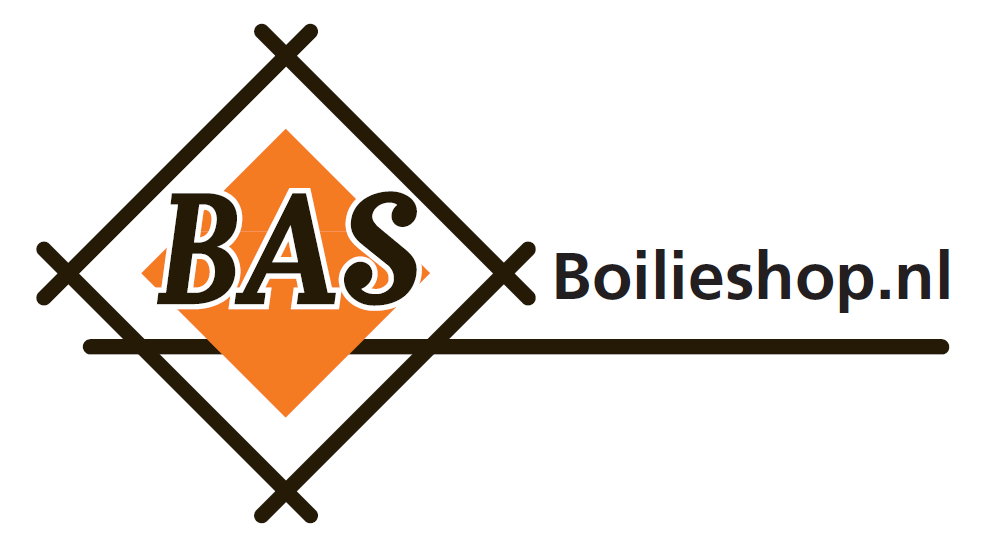 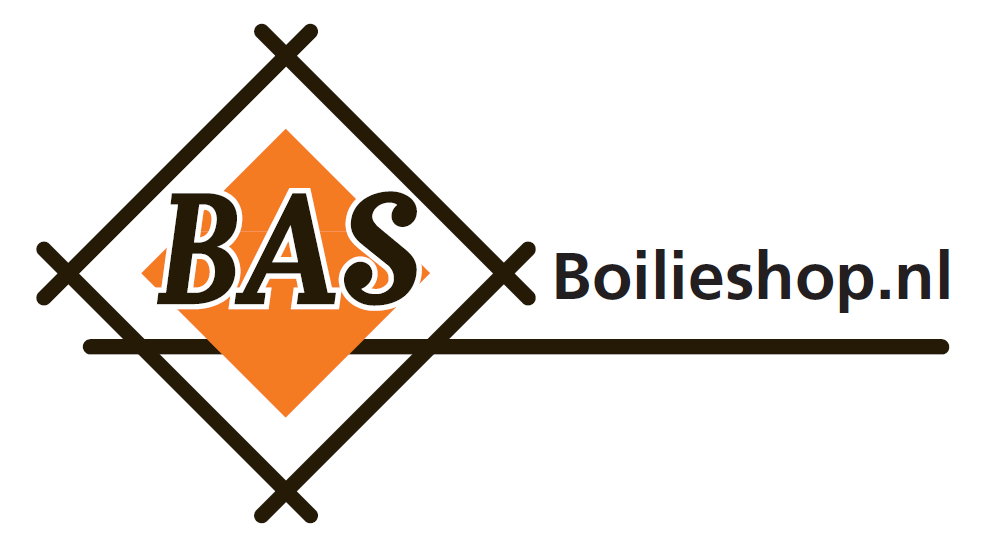 Product: SpeculaaskruidenDosering en/of toepassing:Land van oorsprong:Ingredienten:kaneel ( Cinnamomum cassia (L.)Preslkoriander (Coriandrum sativum L.)nootmuskaat (Myristica fragrans Houtt.)kruidnagelen(Syzygium aromaticum [L.] Merr.et Perry).piment (Pimenta dioica [L] Mer.)kardamom(Elettaria cardamomum White et Mason)raapolieDoorstraling:Dit product is niet doorstraald en bevat geen doorstraalde ingredienten.Analytische gegevens:Vochtgehalte max : 10,00 %Natriumgehalte* : 50 mgAflatoxine B1 : 1 ppbAflatoxine totaal : 3 ppbTotaal eiwitgehalte : 5,36 gramPlantaardig eiwit : 5,36 gramTotaal vetgehalte : 9,82 gramEnkelvoudig onverzadigd vet : 2,97 gramMeervoudig onverzadigd vet : 1,81 gramVerzadigd vet : 3,96 gramCholesterol : AfwezigTotaal koolhydraatgehalte : 71,83 gramDisaccharides : 1,37 gramVoedingsvezel : 45,27 gramEnergetische waarde : 488 kCal/ 2.049,6 kJ(Deze waarden zijn berekend per 100 gram product)* Vermeld 'zout' in de voedingswaardedeclaratie op het etiket als: 2,5 x genoemdnatriumgehalte(*) (volgens Verordening (EG) 1169/2011).